Международный союз патентной кооперации (Союз PCT)АссамблеяСорок четвертая (19-я очередная) сессияЖенева, 23 сентября - 2 октября 2013 г. отчетпринят АссамблеейНа рассмотрении Ассамблеи находились следующие пункты объединенной повестки дня (документ A/51/1):  1-6, 8, 11-16, 19-23, 37, 47 и 48.Отчет по указанным пунктам, за исключением пункта 37, содержится в общем отчете (документ A/51/20).Отчет по пункту 37 содержится в настоящем документе.Председателем Ассамблеи была переизбрана г-жа Сюзанна Ас-Сивборг (Швеция), а заместителями Председателя были избраны г-н Тьян Липу (Китай) и г-н Тоомас Луми (Эстония).РАБОЧАЯ ГРУППА PCT:  ОТЧЕТ О ШЕСТОЙ СЕССИИОбсуждение проходило на основе документа PCT/A/44/1.Представляя документ PCT/A/44/1, Секретариат сослался на резюме, подготовленное Председателем шестой сессии Рабочей группы PCT, которое содержится в приложении к этому документу и в котором дается общий обзор и краткое изложение обсуждавшихся вопросов и пунктов, по которым было достигнуто согласие в ходе заседания.  Полный окончательный отчет о работе сессии, в котором учтены незначительные замечания, полученные Международным бюро от делегаций по проекту доклада, в скором времени будет размещен на веб-сайте ВОИС.  Помимо ряда вопросов, носящих в большей степени технический и правовой характер, основное внимание в ходе обсуждения в рамках Рабочей группы на ее шестой сессии вновь уделялось различным предложениям государств-членов, направленным на укрепление роли PCT в качестве центрального элемента международной патентной системы, обсуждение большинства которых государствами-членами продолжится в рамках Рабочей группы в ходе ее предстоящей сессии 2014 г.  Секретариат особо отметил вопрос о критериях и порядке назначения международных органов, который обсуждался Рабочей группой на ее шестой сессии.  В этой связи Рабочая группа приняла согласованное решение рекомендовать Ассамблее поручить Международному бюро провести критический анализ действующих критериев и порядка назначения во взаимодействии, в соответствующих случаях, с Заседанием международных органов, для последующего обсуждения Рабочей группой на ее следующей сессии в 2014 г.  В этой связи, Ассамблее было предложено одобрить эту конкретную рекомендацию Рабочей группы.  Наконец, Рабочая группа пришла к согласию относительно ряда предложенных поправок к Инструкции к PCT, представленных на утверждение Ассамблеи в ходе нынешней сессии и содержащихся в документе PCT/A/44/3.Делегация Японии отметила рост числа международных патентных заявок, подаваемых по процедуре PCT, отметив, что в настоящее время PCT превратился в подлинно глобальную правовую основу, позволяя заявителям подавать патентные заявки во всем мире.  Однако существуют возможности для дальнейшего совершенствования системы PCT.  Государствам-членам предстоит решать важную задачу, которая состоит в том, чтобы максимально увеличить преимущества системы PCT и осуществлять ее дальнейшее совершенствование в целях создания удобной для пользователей системы.  В этом контексте на последней сессии Рабочей группы PCT Япония представила предложение Кайдзен (Непрерывное совершенствование) PCT с целью формирования общего понимания направлений будущего развития системы PCT.  Добившись от государств-членов широкой поддержки своего предложения Кайдзен PCT, Япония изъявила желание подробнее изложить это предложение на следующей сессии Рабочей группы PCT.  Делегация приветствовала также предложения, касающиеся совершенствования PCT, сделанные Соединенными Штатами Америки, Соединенным Королевством, Европейским патентным ведомством (ЕПВ) и Бразилией.  Делегация выразила надежду на то, что практические и продуктивные дискуссии принесут свои осязаемые и значимые плоды, позволив PCT действительно превратиться в удобную для пользователей систему.  Далее делегация согласилась с тем, что вопрос о критериях и порядке назначения международных поисковых органов и органов международной предварительной экспертизы должен обсуждаться на следующей сессии Рабочей группы PCT.  По мнению делегации, важно рассмотреть вопрос о том, адекватно ли отвечают действующие критерии и порядок не только техническим аспектам заявок, которые в последние годы расширились и стали более сложными, но также и развитию информационной технологии.Делегация Бельгии, выступая от имени Группы В, заявила, что она хотела бы поблагодарить Председателя последней сессии Рабочей группы PCT за эффективное выполнение функций Председателя заседания.  Аналогичным образом она хотела бы поблагодарить Секретариат за работу, проделанную в прошедшем году.  Группа В приветствовала прогресс, достигнутый на пути совершенствования функционирования системы PCT.  По ее мнению более эффективная система PCT могла бы принести пользу как патентным ведомствам, так и пользователям.  Делегация указала, что дальнейшее изучение и обсуждение вопроса о сокращении размера пошлин настоятельно необходимы для развития системы сокращения размера пошлин, учитывающей изменения, произошедшие в мировой экономике.  В этой связи делегация ожидает проведения Международным бюро исследования по этому вопросу в увязке темы сокращения размера пошлин с такими аспектами, как, во-первых, наличие разных определений «малого и среднего предприятия» (МСП), которые используются применительно к сокращению размера пошлин в рамках национального и регионального патентного законодательства;  во-вторых, описание механизмов, уже созданных в некоторых странах в этой области;  и, в-третьих, эластичность сокращения размера пошлин применительно к некоммерческим научно-исследовательским учреждениям и университетам.  Делегация вновь заявила, что сокращение размера пошлин должно быть реалистичным в финансовом отношении и нейтральным с точки зрения доходов.  Делегация Чили пожелала воспользоваться предоставившейся возможностью и вновь поблагодарить государства-члены и Секретариат за доверие, оказанное стране в прошлом году, что выразилось в назначении Национального института промышленной собственности Чили (INAPI) в качестве международного поискового органа и органа международной предварительной экспертизы.  INAPI начнет функционировать в качестве международного органа в октябре 2014 г., как это уже было объявлено ранее (см. документ A/51/20).  Делегация представила также брошюру, рассказывающую об успехах, достигнутых INAPI в последние годы, в частности в плане обеспечения доступа к минимальной документации по PCT и в плане подготовки экспертов, в связи с чем делегация выразила особую благодарность ведомствам ИС Соединенных Штатов Америки, Канады, Китая и Австрии.  Наряду с этим INAPI продолжала совершенствовать структуру своих систем контроля качества.  Делегация Сальвадора заявила, что, несмотря на ее общую поддержку будущей деятельности Рабочей группы PCT, включая внесение изменений в Инструкцию к PCT, государствам-членам необходимо провести обзор того, что было достигнуто до настоящего времени с точки зрения имплементации «дорожной карты» для системы PCT.  В этом контексте государствам-членам следует, в частности учесть цели этого договора применительно к развитию до того, как предпринимать любые последующие шаги.Делегация Соединенных Штатов Америки заявила о своей поддержке заявления делегации Бельгии от имени Группы В.  Она отметила резюме Председателя шестой сессии Рабочей группы PCT, содержащееся в документе PCT/WG/6/23 и ожидает представление доклада о работе сессии.  Делегация поддержала рекомендацию Рабочей группы в отношении проведения критического анализа критериев и порядка назначения того или иного ведомства в качестве международного поискового органа и органа международной предварительной экспертизы в соответствии с PCT.  Внимание к качеству результатов работы, а также своевременность имеют определяющее значение для продолжения успешного функционирования системы PCT.  Делегация также одобрила рекомендацию Рабочей группы, в соответствие с которой, при наличии достаточных средств, одна сессия Рабочей группы должна быть созвана в период между сессиями Ассамблеи 2013 и 2014 гг.  Делегация далее заявила, что в 2013 Рабочая группа рассмотрела вопросы, касающиеся транспарентности и поддержания ожидаемого качества в рамках системы PCT, и выразила согласие с предложенными средствами совершенствования системы в этих областях.  Результатом этой работы явились поправки к Инструкции к PCT, содержащиеся в документе PCT/A/44/3.  Делегация выразила признательность Рабочей группе за ее усилия, предпринятые в прошедшем году, и ожидает продолжения этой деятельности в предстоящем году.  Обязательная регистрация поисковой стратегии и включение системы ускоренного патентного делопроизводства (PPH) в систему PCT представляют собой реформы, призванные повысить транспарентность и эффективность;  в частности, предложенное включение PPH в PCT станет эффективным механизмом содействия более активному и более эффективному использованию процедуры, предусмотренной в главе II PCT.  Таким образом, оба предложения заслуживают дальнейшего рассмотрения.  Делегация Южной Африки заявила, что Южная Африка присоединилась к PCT 16 марта 1999 г.  Постепенно число патентных заявок, получаемых в Южной Африке через посредство PCT, возросло и в настоящее время составляет около 80% от общего числа подаваемых патентных заявок.  На протяжении многих лет Южная Африка получала и продолжает получать в настоящее время весьма ценную техническую помощь, в том числе, в виде программ в области образования и программ выхода на широкую общественность, осуществляемых ВОИС.  Компании и Комиссия по интеллектуальной собственности Южной Африке сотрудничали с ВОИС в деле организации профессиональной подготовки по вопросам PCT.  Делегация выразила надежду на продолжение таких мероприятий.  Делегация выразила признательность Секретариату за прекрасную проделанную работу по содействию развитию системы PCT, а также отметила ценный вклад государств-членов, представивших свои предложения по будущему совершенствованию системы PCT.  По мнению делегации, повестка дня шестой сессии Рабочей группы PCT по важным вопросам была насыщенной и масштабной, а также была направлена на внесение коренных изменений в функционирование системы PCT.  Эти темы можно было разделить на две группы:  с одной стороны, вопросы, касающиеся функционирования правил и введения новых уровней автоматизации и информационной технологии,  и, с другой стороны, вопросы, касающиеся совершенствования качества патентов, распределения работы и патентного поиска и экспертизы, а также связи процедур на международной и национальной фазах.  Вторая группа вопросов имеет большое значение для национальных ведомств.  В этой связи по мнению ряда делегаций из развивающихся стран, включая Южную Африку, эти страны пока еще не готовы принять эффективное участие в таких мероприятиях и выразили свою озабоченность тем, что это приведет к гармонизации важных патентных законов.  Делегация обратила внимание на тот факт, что «дорожная карта» системы PCT была одобрена в 2009 г. Ассамблеей Союза PCT с той оговоркой, что ее результаты должны удовлетворять потребностям заявителей, ведомств и третьих сторон во всех договаривающихся государствах, не ограничивая при этом свободы договаривающихся государств предписывать, толковать и применять материально-правовые условия патентоспособности без стремления к гармонизации материального права в области патентов или гармонизации национальных процедур поиска и экспертизы на основе поэтапного подхода в рамках деятельности, проводимой по инициативе государств-членов, включая широкие консультации с заинтересованными группами, в том числе региональные консультации и рабочие совещания с учетом рекомендаций, содержащихся в повестке дня ВОИС в области развития (ПДР).  В свете вышеизложенного делегация выразила опасения в отношении взаимосвязи между процедурами национальной и международной фаз, в особенности в отношении предложений, способных затронуть порядок обработки на национальной фазе, таких как Кайдзен (непрерывное совершенствование) PCT, а также в отношении формальной интеграции PPH в PCT и обязательного ответа на негативные замечания в рамках национальной фазы.  Делегация далее выразила свою озабоченность в связи с тем, что быстрое развитие системы PCT станет существенным бременем для развивающихся стран, которым будет трудно справиться с такими темпами развития.  Этот процесс не соответствует оговорке, содержащейся в решении Ассамблеи Союза PCT, принятом на сессии 2009 г. относительно одобрения «дорожной карты» системы PCT, в соответствии с которой к любому развитию системы PCT необходимо применять поэтапный подход.  Делегация Швеции поблагодарила Секретариат за работу, проделанную в области PCT.  Она подчеркнула большое значение системы PCT и заявила о своей поддержке ценной работы, проделанной Рабочей группой PCT, направленной на совершенствование функционирования системы.  В этом контексте делегация поддержала рекомендацию Рабочей группы PCT о проведении Международным бюро критического анализа критериев и порядка назначения патентных ведомств международными поисковыми органами и органами международной предварительной экспертизы, как это предложено в пункте 5(ii) документа PCT/A/44/1, а также рекомендацию относительно будущей работы, содержащуюся в пункте 5(iii).  В целях повышения эффективности делегация далее прокомментировала другие документы, относящиеся к деятельности Рабочей группы PCT, подлежащие обсуждению в ходе нынешней сессии Ассамблеи.  Важно, чтобы международные органы, такие как Шведское ведомство по патентам и регистрации постоянно совершенствовали свою работу и повышали качество предоставляемых услуг для повышения общего качества функционирования системы PCT в интересах пользователей и других заинтересованных сторон.  В этой связи делегация с признательностью отметила отчет о работе по вопросам обеспечения качества, содержащийся в документе PCT/A/44/2.  Далее, делегация поддержала предложенные поправки к Инструкции к PCT, содержащиеся в документе PCT/A/44/3.Делегация Индии, воспользовавшись предоставленной возможностью, дала высокую оценку работе, проводимой Рабочей группой PCT, о которой сообщил Секретариат.  Как уже упоминалось в ее вступительном заявлении, делегация с удовольствием сообщила о том, что с 15 октября 2013 г. Индийское патентное ведомство начнет функционировать в качестве международного поискового органа и органа международной предварительной экспертизы.  Наряду с этим делегация выразила мнение о том, что система PCT должна стать более доступной, в частности для заявителей из развивающихся и наименее развитых стран (НРС) и в этой связи подчеркнула значение технической помощи, а также сокращение размера пошлин для МСП, университетов и научно-исследовательских учреждений, а также отдельных лиц из развивающихся стран и НРС.  Коснувшись предложения об интеграции PPH в PCT, Индия вновь заявила о своей озабоченности в отношении гармонизации процедур экспертизы патентных заявок и сочла, что это будет препятствовать процессу экспертизы в развивающихся странах, потенциал которых в области экспертизы пока еще не достиг стадии зрелости, которой достигли патентные ведомства развитых стран.Делегация Египта дала высокую оценку сотрудничеству, позволившему Египетскому патентному ведомству в 2013 г. начать функционировать в качестве международного поискового органа и органа международной предварительной экспертизы.  Это явилось результатом тесного сотрудничества между Египтом и ВОИС;  в этом контексте делегация выразила надежду на то, что мероприятия в области технической помощи и профессиональной подготовки, организуемые ВОИС, будут проводиться и впредь.  У делегации имеются некоторые соображения в отношении путей развития двустороннего сотрудничества с ВОИС в целях расширения деятельности Египетского патентного ведомства в Арабском регионе и Африке.  Делегация далее заявила о своей поддержке выступления делегации Индии по вопросу о сокращении размеров пошлин для МСП, университетов и научно-исследовательских учреждений, которое, по ее мнению, будет весьма полезным в рамках системы PCT.Делегация Испании заявила о своей поддержке заявления делегации Бельгии от имени Группы В и заявлений других делегаций по следующим пунктам:  во-первых, в отношении пересмотра размера пошлин в целях повышения эффективности системы для пользователей;  и, во-вторых - последующей работы по обеспечению качества и устойчивости системы PCT, что повысит степень доверия к этой системе.  Делегация Тринидада и Тобаго согласилась с Секретариатом в том, что PCT является центральным элементом международной патентной системы.  По сути дела заявки, подаваемые по процедуре PCT, составляют 97% всех патентных заявок в Тринидаде и Тобаго.  Делегация дала высокую оценку деятельности Рабочей группы PCT, а также эволюции системы PCT.  Поскольку технология и инновации постоянно развиваются, функционирование системы PCT также характеризуется продуманной и последовательной эволюцией.  Делегация с нетерпением ожидает продолжения работы с другими государствами-членами по этим новым инициативам.  Далее делегация поддержала расширение возможностей в растущей группе международных поисковых органов и органов международной предварительной экспертизы и приветствовала включение в нее Государственной службы интеллектуальной собственности Украины в качестве международного поискового органа и органа международной предварительной экспертизы в соответствии с PCT.  В заключение делегация настоятельно призвала к тому, чтобы в процессе будущей деятельности по совершенствованию PCT, вопросы которого обсуждаются в настоящее время, продолжала учитывать потенциал всех договаривающихся государств;  делегация выразила надежду на то, что PCT будет по-прежнему приносить пользу всем договаривающимся государствам.Ассамблея:(	приняла к сведению резюме Председателя шестой сессии Рабочей группы PCT, содержащееся в документе PCT/WG/6/23 и воспроизводимое в приложении к документу PCT/A/44/1;(ii)	утвердила рекомендацию Рабочей группы относительно проведения критического анализа критериев и порядка назначения патентных ведомств международными поисковыми органами и органами международной предварительной экспертизы по процедуре PCT, изложенную в пункте 3 документа PCT/A/44/1;  и(iii)	утвердила рекомендацию относительно дальнейшей работы Рабочей группы PCT, изложенную в пункте 4 документа PCT/A/44/1.работа международных органов по вопросам обеспечения качестваОбсуждение проходило на основе документа PCT/A/44/2.Секретариат заявил, что основной целью документа PCT/A/44/2 является представление отчета об итогах третьей неофициальной сессии Подгруппы обеспечения качества, учрежденной Заседанием международных органов в соответствии с PCT, которое состоялось в Мюнхене в феврале этого года.  Резюме Председателя сессии содержится в приложении к этому документу.  Основной акцент на третьей неофициальной сессии был вновь сделан на принятии эффективных мер в области повышения качества, т.е. мер по повышению общего качества и полезности рабочих продуктов PCT, а именно отчетов о международном поиске и заключений международной предварительной экспертизы о патентоспособности.  Подгруппа обеспечения качества далее сосредоточила внимание на разработке показателей качества для отчетов о международном поиске и на разработке показателей качества для всей системы PCT, охватывающих работу получающих ведомств, международных органов, назначенных и выбранных ведомств и Международного бюро.  В этом документе содержится информация для государств-членов относительно доступности последних отчетов международных органов на веб-сайте ВОИС, посвященных состоянию их действующих систем управления качеством, как это имело место в течение ряда последних лет.  Эти отчеты были также обсуждены Подгруппой обеспечения качества, о чем говорится в пунктах 1-6 резюме Председателя.  Делегация Японии заявила, что в целях повышения качества результатов поиска и экспертизы в каждом международном органе, по ее мнению, чрезвычайно важным является формирование международных механизмов обратной связи в отношении международных отчетов о поиске и письменных сообщений международных поисковых органов, о чем говорится в пункте 5 документа PCT/A/44/2.  Делегация выразила Секретариату признательность за проделанную им напряженную работу по этому вопросу.  На основе такого механизма обратной связи ведомствам будет проще направлять друг другу отзывы по результатам экспертизы.  Таким образом, внедрение такого механизма обратной связи еще более повысит ценность системы PCT в будущем.  В этом контексте Японское патентное ведомство (ЯПВ) в настоящее время изучает вопрос об осуществлении экспериментальной программы, цель которой – анализ и использование отзывов ведомств и последующее направление отзывов о результатах другим ведомствам в максимально сжатые сроки на основе сотрудничества с другими ведомствами.  Со временем, когда будет внедрен ряд экспериментальных программ, а рамочный механизм обратной связи станет более совершенным, ожидается, что этот механизм превратится в эффективную и действенную систему, призванную повысить качество результатов поиска и экспертизы международных органов.  Делегация Соединенных Штатов Америки с удовлетворением отметила важную работу, проделанную Подгруппой обеспечения качества.  В частности она отметила работу Подгруппы по обеспечению качества применительно к доступности стратегии поиска и призвала все органы сделать доступными их поисковые стратегии, поскольку они являются важным инструментом оказания помощи экспертам в оценке эффективности поиска, осуществляемого на международной фазе.Ассамблея приняла к сведению содержание документа PCT/A/44/2.предлагаемые поправки к инструкции к PCTОбсуждение проходило на основе документа PCT/A/44/3.Представив документ PCT/A/44/3, Секретариат пояснил, что результатом предлагаемых поправок к Инструкции к PCT будет, во-первых, требование к органам международной предварительной экспертизы проводить уточняющий поиск в ходе процедуры, предусмотренной главой II PCT, с учетом различных исключений, перечисленных в этом правиле, к которому предлагаются поправки;  и, во-вторых, возможность ознакомиться в базе данных PATENTSCOPE с мнениями международного поискового органа и неофициальными замечаниями, представленными заявителями в ответ на такие мнения, начиная с даты международной публикации.  Предлагаемые поправки подробно обсуждались Рабочей группой PCT, которая единодушно пришла к мнению о том, что Ассамблее надлежит утвердить предложенные поправки.  Делегация Японии заявила о своей поддержке предлагаемых поправок к Инструкции к PCT.  Делегация просила в качестве следующего шага провести подробное обсуждение вопроса об имплементации уточняющего поиска при первой представившейся возможности;  в этом контексте необходимо дальнейшее исследование полномочий каждого органа международной предварительной экспертизы решать вопрос о целесообразности проведения уточняющего поиска по конкретным международным заявкам и возможных переходных мер на случай внесения изменений в действующую практику.Делегация Соединенных Штатов Америки высказалась в пользу утверждения предложенных поправок к Инструкции к PCT, содержащихся в приложении I к документу PCT/A/44/3.  Предлагаемые поправки к правилам 66 и 70, касающиеся уточняющего поиска, помогут поддерживать качество продукта работы в рамках системы PCT;  поправки к правилу 94 и исключение правила 44ter, касающегося обеспечения доступа к письменным сообщениям международного поискового органа на момент международной публикации, будут содействовать транспарентности в рамках системы.  Делегация далее высказалась в поддержку принятия решений, касающихся вступления в силу и переходных положений в отношении предлагаемых поправок, содержащихся в приложении I документа PCT/A/44/3.По мнению делегации Норвегии, предлагаемые поправки, касающиеся обязательного уточняющего поиска для органов международной предварительной экспертизы, повысят качество услуг PCT, предоставляемых на национальной фазе в интересах третьих сторон и национальных ведомств.  Таким образом, она подержала предложение о внедрении такого уточняющего поиска.  Далее делегация поддержала предложение о предоставлении доступа к письменным сообщениям Международных поисковых органов на дату международной публикации международной заявки.  Ассамблея:(i)	приняла предлагаемые поправки к Инструкции к PCT, изложенные в приложении I к настоящему отчету;(ii)	постановила, что поправки к правилам 66 и 70, изложенные в приложении I к настоящему документу, вступают в силу 1 июля 2014 г. и распространяются независимо от даты международной подачи на любую международную заявку, в отношении которой требование о проведении международной предварительной экспертизы подано 1 июля 2014 г. или после этой даты;(iii)	постановила, что исключение правила 44ter и поправка к правилу 94, изложенные в приложении I к настоящему документу, вступают в силу 1 июля 2014 г. и распространяются на любую международную заявку, международная подача которой совершена 1 июля 2014 г. или после этой даты.назначение государственной службы интеллектуальной собственности украины в качестве МЕЖДУНАРОДНОГО ПОИСКОВОГО органа и органа международной предварительной экспертизы в соответствии с PCTОбсуждение проходило на основе документа PCT/A/44/4 Rev.Секретариат отметил, что единственные изменения в документе PCT/A/44/4 Rev. по сравнению с изначальным документом PCT/A/44/4 содержатся в приложении 4 к настоящему документу, где излагается проект соглашения между Государственной службой интеллектуальной собственности Украины и Международным бюро;  эти изменения выделены обычным подчеркиванием и зачеркиванием соответствующего текста.Председатель сослался на работу двадцать шестой сессии Комитета по техническому сотрудничеству PCT (PCT/CTC), которое состоялось ранее, отметив тот факт, что этот Комитет вынес положительное заключение по предложению о значении Государственной службы интеллектуальной собственности Украины в качестве   международного поискового органа и органа международной предварительной экспертизы в соответствии с PCT.Делегация Украины выразила свою самую искреннюю признательность Генеральному директору ВОИС и делегациям Японии, Австрии, Финляндии, Чили и Венгрии, которые высказали положительные мнения и замечания в ходе сессии PCT/CTC.  Для Государственной службы интеллектуальной собственности Украины большая честь быть назначенной в качестве международного поискового органа и органа международной предварительной экспертизы в соответствии с PCT и она рассматривает это назначение как обязательство внести вклад в развитие глобальной патентной системы.  Делегация выразила глубокую благодарность за поддержку всем делегациям, которые поддержали Государственную службу в ее стремлении быть назначенной в качестве международного органа.  Заслушав представителя Государственной службы интеллектуальной собственности Украины и приняв к сведению мнение Комитета PCT по техническому сотрудничеству, Ассамблея, единодушно:(i)	утвердила текст проекта соглашения между Государственной службой интеллектуальной собственности Украины и Международным бюро, содержащийся в добавлении IV к документу PCT/A/44/4 Rev;  и(ii)	назначила Государственную службу интеллектуальной собственности Украины международным поисковым органом и органом международной предварительной экспертизы с момента вступления в силу соглашения и до 31 декабря 2017 г.Генеральный директор ВОИС г-н Френсис Гарри поздравил делегацию Украины и Государственную службу интеллектуальной собственности Украины с назначением Государственной службы интеллектуальной собственности Украины в качестве международного поискового органа и органа международной предварительной экспертизы в соответствии с PCT и приветствовал Государственную службу интеллектуальной собственности Украины в качестве члена семьи международных органов.[Приложение следует]PCT/A/44/5 ПРИЛОЖЕНИЕПРЕДЛАГАЕМЫЕ ПОПРАВКИ К ИНСТРУКЦИИ К PCT, 
ВСТУПАЮЩИЕ В СИЛУ 1 ИЮЛЯ 2014 Г.
СОДЕРЖАНИЕПравило 44ter   [Исключено]	2Правило 66   Процедура, применяемая органом международной предварительной экспертизы	266.1 и 66.1.bis   [Без изменений]	266.1ter   Уточняющий поиск	266.2 - 66.8   [Без изменений]	2Правило 70   Международное предварительное заключение о патентоспособности, подготовленное органом международной предварительной экспертизы (заключение международной экспертизы)	370.1   [Без изменений]	270.2   Основа заключения	270.3 - 70.17   [Без изменений]	2Правило 94   Доступ к делам	494.1   Доступ к делам, хранящимся в Международном бюро	494.2 и 94.3   [Без изменений]	4Правило 44ter  
[Исключено]Правило 66  
Процедура, применяемая органом международной предварительной экспертизы66.1 и 66.1.bis   [Без изменений]66.1ter   Уточняющий поиск	Орган международной предварительной экспертизы проводит поиск («уточняющий поиск») с целью выявления документов, упоминаемых в Правиле 64, опубликованных или ставших доступными для указанного органа для целей поиска после даты подготовки отчета о международном поиске, если он не считает, что такой поиск будет нецелесообразным. При обнаружении  органом наличия каких-либо ситуаций, упомянутых статье 34(3) и (4) и в правиле 66.1(e), уточняющий поиск распространяется только на те части международной заявки, которые подлежат международной предварительной экспертизе.66.2 - 66.8   [Без изменений]Правило 70  
Международное предварительное заключение о патентоспособности,
подготовленное органом международной предварительной экспертизы
(заключение международной экспертизы)70.1   [Без изменений]70.2   Основа заключения	(a) - (e)  [Без изменений]	(f)  В заключении проставляется дата проведения уточняющего поиска согласно правилу 66.1ter или указывается, что уточняющий поиск не проводился.70.3 - 70.17   [Без изменений]Правило 94  
Доступ к делам94.1   Доступ к делам, хранящимся в Международном бюро	(a)  [Без изменений]	(b)  Международное бюро по просьбе любого лица, но не ранее международной публикации международной заявки и с учетом статьи 38, предоставляет, при условии возмещения стоимости услуг, копии любого документа, содержащегося в его деле.	(c)  [Без изменений]94.2 и 94.3   [Без изменений][Конец приложения и документа]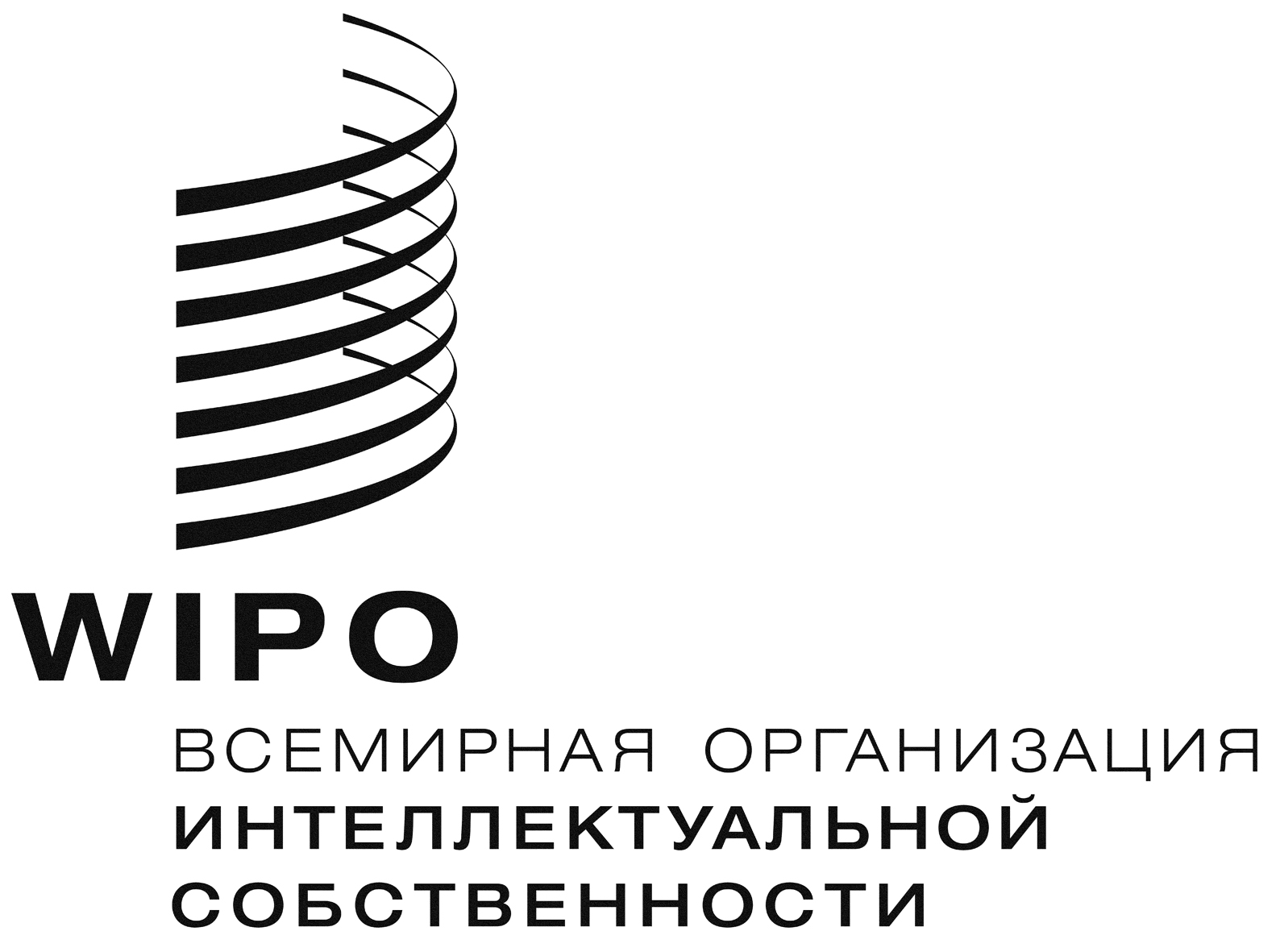 Rpct/A/44/5 pct/A/44/5 pct/A/44/5 Оригинал:  английскийОригинал:  английскийОригинал:  английскийдата:  2 октября 2013 г. дата:  2 октября 2013 г. дата:  2 октября 2013 г. 